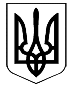 СМОЛІНСЬКА СЕЛИЩНА РАДАНОВОУКРАЇНСЬКОГО РАЙОНУ КІРОВОГРАДСЬКОЇ ОБЛАСТІчотирнадцята сесія восьмого скликання Р І Ш Е Н Н Я11 лютого 2022  року                                                                          № 309 Про внесення змін до договорів оренди землі           Розглянувши звернення орендарів про внесення змін до діючих Договорів оренди землі, керуючись п. 34 ч. 1 ст. 26 Закону України «Про місцеве самоврядування в Україні», ст. 12,93,122,126,1261,134, п.7,24 Перехідних положень Земельного кодексу України, ст. 30,33 Закону України «Про оренду землі», п.3 ст. 83 Закону України «Про добровільне об’єднання громад», п.1, пп. 11 Постанови ВРУ «Про ліквідацію та утворення районів», селищна радаВ И Р І Ш И Л А:            1. Внести зміни до Договору оренди землі б/н від 30.11.2010 р. складеного з Маловисківською РДА, Кіровоградської області та СФГ «Мрія» ЄДРПОУ 31394801 (державна реєстрація від 22.04.2014 р., індексний номер: 12567969) зі змінами  внесеними Додатковою угодою б/н від 13.07.2018 р. на земельну ділянку загальною площею 41,1388 га кадастровий номер 3523183800:02:000:9020 для ведення товарного сільськогосподарського виробництва, розташованої на адміністративній території Смолінської територіальної громади Новоукраїнського району, Кіровоградської області, а саме замінити в усіх частинах і пунктах вказаного договору оренди землі означення органу, який виступає Орендодавцем з ГУ Держгеокадастру у Кіровоградській області на Смолінську селищну раду.          1.2.  Продовжити термін дії даного Договору оренди землі на 10 (десять) років.          1.3. Доручити голові Смолінської селищної ради Мазурі Миколі Миколайовичу, скласти Додаткову угоду про внесення змін до Договору землі б/н від 30.11.2010 р. складеного з Маловисківською РДА, Кіровоградської області та СФГ «Мрія» ЄДРПОУ 31394801 (державна реєстрація від 22.04.2014 р., індексний номер: 12567969) зі змінами  внесеними Додатковою угодою б/н від 13.07.2018 р. 1.4. Орендарю, в особі голови СФГ «Мрія» ЄДРПОУ 31394801, здійснити  державну реєстрацію прав оренди згідно додаткової угоди до договору оренди земельної ділянки.           2. Внести зміни до Договору оренди землі б/н від 25.08.2007р. складеного Хмелівською сільською радою з ф. о. Майдебура Василь Миколайович (державна реєстрація від 19.01.2010р. №04.10.374.00001) зі змінами, що внесені Додатковою угодою б/н від 27.10.2013р. (державна реєстрація від 13.02.2017р. індексний номер 33823695) в частині зменшення площі земельної ділянки, зміну розміру орендної плати, поновлення і продовження терміну дії даного договору та викласти в наступній редакції:- пункт 2 розділу «Об’єкт оренди»: В оренду передається земельна ділянка загальною площею 0,5473 га кадастровий номер 3523186800:52:000:0012 для ведення товарного сільськогосподарського виробництва (КВЦПЗ А.01.01) розташованої за адресою: с. Запашка Новоукраїнського району, Кіровоградської області, за складом угідь – землі сільськогосподарського призначення.- пункт 8 розділу «Строк дії договору»:Договір укладено терміном 10 років та діє до «__»_________2032року.- пункт 9 розділу «Орендна плата»:           Орендна  плата  вноситься  орендарем в грошовій формі – у гривнях, на розрахунковий рахунок UA778999980334199815000011487 в ГУК у Кіровоградській області, /тг Смоліне/, код ЄДРПОУ 37918230, код платежу 18010900, в розмірі 12 (дванадцять) відсотків від нормативної грошової оцінки земельної ділянки.          2.1. Доручити голові Смолінської селищної ради Мазурі Миколі Миколайовичу, скласти Додаткову угоду про внесення змін Договору оренди землі: б/н від 25.08.2007р. (державна реєстрація від 19.01.2010р. №04.10.374.00001) зі змінами, що внесені Додатковою угодою б/н від 27.10.2013р. (державна реєстрація від 13.02.2017р. індексний номер 33823695) з ф.о. Майдебурою Василем Миколайовичем.          2.2 Орендарю, ф.о. Майдебурі Василю Миколайовичу, здійснити  державну реєстрацію прав оренди згідно додаткової угоди до договору оренди земельної ділянки.           3. Контроль за виконання даного рішення покласти на комісію з питань землекористування, архітектури, будівництва та екології житлово-комунального господарства, промисловості, підприємництва, транспорту, зв’язку та сфери послуг.Селищний  голова                                                            Микола МАЗУРА